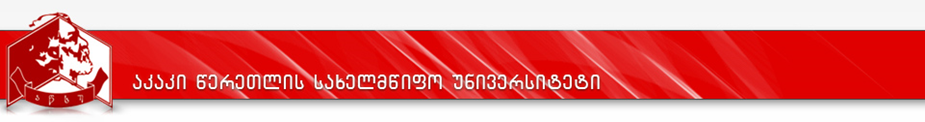 კურიკულუმიდანართი 1სასწავლო გეგმა   2021/2022პროგრამის დასახელება: ინგლისური ენა და ლიტერატურა მისანიჭებელი კვალიფიკაცია:  ჰუმანიტარულ მეცნიერებათა ბაკალავრი ინგლისურ ფილოლოგიაშიპროგრამის დასახელებაპროგრამის დასახელებაინგლისური ენა და ლიტერატურა მისანიჭებელი აკადემიური ხარისხი/კვალიფიკაციამისანიჭებელი აკადემიური ხარისხი/კვალიფიკაციაჰუმანიტარულ მეცნიერებათა ბაკალავრი  ფილოლოგიაში ფაკულტეტის დასახელებაფაკულტეტის დასახელებაჰუმანიტარულ მეცნიერებათა ფაკულტეტიპროგრამის ხელმძღვანელი/ ხელმძღვანელები/კოორდინატორიპროგრამის ხელმძღვანელი/ ხელმძღვანელები/კოორდინატორიასოცირებული პროფესორი ნინო ნიჟარაძე Nino.nizharadaze@atsu.edu.ge პროგრამის ხანგრძლივობა/ მოცულობა (სემესტრი, კრედიტების რაოდენობა)პროგრამის ხანგრძლივობა/ მოცულობა (სემესტრი, კრედიტების რაოდენობა)8 სემესტრი240 ECTS კრედიტი ძირითადი (major) პროგრამა - 180კრედიტიდამატებითი (minor) პროგრამა - 60 კრედიტისწავლების ენასწავლების ენაქართული პროგრამის შემუშავებისა და განახლების თარიღებიპროგრამის შემუშავებისა და განახლების თარიღებიაკრედიტაციის საბჭოს გადაწყვეტილება: №42; 23.09.2011ფაკულტეტის საბჭოს გადაწყვეტილება ოქმი   № 1    08.09.2021აკადემიური საბჭოს გადაწყვეტილება № 1 (21/22) 17.09.21პროგრამაზე დაშვების წინაპირობები (მოთხოვნები)პროგრამაზე დაშვების წინაპირობები (მოთხოვნები)პროგრამაზე დაშვების წინაპირობები (მოთხოვნები)სრული ზოგადი განათლების დამადასტურებელი დოკუმენტი-ატესტატი, ერთიანი ეროვნული   გამოცდების ჩაბარების დოკუმენტი, რომელიც ანიჭებს აბიტურიენტს სტუდენტის სტატუსს და საბაკალავრო საგანმანათლებლო პროგრამისთვის „ინგლისური ენა და ლიტერატურა“ აბიტურიენტთა ცნობარში ინგლისური ენის გამოცდისთვის განსაზღვრული ბარიერის გადალახვა.ერთიანი ეროვნული გამოცდების გავლის გარეშე, საქართველოს განათლებისა და მეცნიერების სამინისტროს მიერ დადგენილი წესით და დადგენილ ვადებში დასაშვებია:ა) უცხო ქვეყნის მოქალაქეებისათვის და მოქალაქეობის არმქონე პირებისათვის, რომლებმაც უცხო ქვეყანაში მიიღეს სრული ზოგადი ან მისი ეკვივალენტური განათლება;ბ) საქართველოს მოქალაქეებისათვის, რომლებმაც უცხო ქვეყანაში მიიღეს სრული ზოგადი ან მისი ეკვივალენტური განათლება და სრული ზოგადი განათლების ბოლო 2 წელი ისწავლეს უცხო ქვეყანაში;გ) პირებისათვის, რომლებიც სწავლობენ/სწავლობდნენ და მიღებული აქვთ კრედიტები უცხო ქვეყანაში ამ ქვეყნის კანონმდებლობის შესაბამისად აღიარებულ უმაღლეს საგანმანათლებლო დაწესებულებაში.გარე და შიდა მობილობასრული ზოგადი განათლების დამადასტურებელი დოკუმენტი-ატესტატი, ერთიანი ეროვნული   გამოცდების ჩაბარების დოკუმენტი, რომელიც ანიჭებს აბიტურიენტს სტუდენტის სტატუსს და საბაკალავრო საგანმანათლებლო პროგრამისთვის „ინგლისური ენა და ლიტერატურა“ აბიტურიენტთა ცნობარში ინგლისური ენის გამოცდისთვის განსაზღვრული ბარიერის გადალახვა.ერთიანი ეროვნული გამოცდების გავლის გარეშე, საქართველოს განათლებისა და მეცნიერების სამინისტროს მიერ დადგენილი წესით და დადგენილ ვადებში დასაშვებია:ა) უცხო ქვეყნის მოქალაქეებისათვის და მოქალაქეობის არმქონე პირებისათვის, რომლებმაც უცხო ქვეყანაში მიიღეს სრული ზოგადი ან მისი ეკვივალენტური განათლება;ბ) საქართველოს მოქალაქეებისათვის, რომლებმაც უცხო ქვეყანაში მიიღეს სრული ზოგადი ან მისი ეკვივალენტური განათლება და სრული ზოგადი განათლების ბოლო 2 წელი ისწავლეს უცხო ქვეყანაში;გ) პირებისათვის, რომლებიც სწავლობენ/სწავლობდნენ და მიღებული აქვთ კრედიტები უცხო ქვეყანაში ამ ქვეყნის კანონმდებლობის შესაბამისად აღიარებულ უმაღლეს საგანმანათლებლო დაწესებულებაში.გარე და შიდა მობილობასრული ზოგადი განათლების დამადასტურებელი დოკუმენტი-ატესტატი, ერთიანი ეროვნული   გამოცდების ჩაბარების დოკუმენტი, რომელიც ანიჭებს აბიტურიენტს სტუდენტის სტატუსს და საბაკალავრო საგანმანათლებლო პროგრამისთვის „ინგლისური ენა და ლიტერატურა“ აბიტურიენტთა ცნობარში ინგლისური ენის გამოცდისთვის განსაზღვრული ბარიერის გადალახვა.ერთიანი ეროვნული გამოცდების გავლის გარეშე, საქართველოს განათლებისა და მეცნიერების სამინისტროს მიერ დადგენილი წესით და დადგენილ ვადებში დასაშვებია:ა) უცხო ქვეყნის მოქალაქეებისათვის და მოქალაქეობის არმქონე პირებისათვის, რომლებმაც უცხო ქვეყანაში მიიღეს სრული ზოგადი ან მისი ეკვივალენტური განათლება;ბ) საქართველოს მოქალაქეებისათვის, რომლებმაც უცხო ქვეყანაში მიიღეს სრული ზოგადი ან მისი ეკვივალენტური განათლება და სრული ზოგადი განათლების ბოლო 2 წელი ისწავლეს უცხო ქვეყანაში;გ) პირებისათვის, რომლებიც სწავლობენ/სწავლობდნენ და მიღებული აქვთ კრედიტები უცხო ქვეყანაში ამ ქვეყნის კანონმდებლობის შესაბამისად აღიარებულ უმაღლეს საგანმანათლებლო დაწესებულებაში.გარე და შიდა მობილობაპროგრამის მიზნებიპროგრამის მიზნებიპროგრამის მიზნებიპროგრამის მიზანია მოამზადოს მაღალკვალიფიციური ფილოლოგი, რომელიც აღჭურვილი იქნება საფუძვლიანი აკადემიური ცოდნით ინგლისურ ფილოლოგიაში. პროგრამა გვთავაზობს კურსების ფართო სპექტრს, რომელიც უზრუნველყოფს ინგლისური ენისა და ლიტერატურის ფართო და მრავალმხრივ შესწავლასა და გაანალიზებას. პროგრამა მიზანად ისახავს:      გამოუმუშაოს სტუდენტებს ენების ფლობის ერთიანი ევროპული სარეკომენდაციო ჩარჩოს მინიმუმ  B2 დონის შესაბამისი კომპეტენცია ინგლისურ ენაში ენის სისტემების შესწავლისა და უნარების განვითარების საშუალებით;  აღჭურვოს ისინი ლინგვისტური თეორიების ფართო ცოდნით; მისცეს სტუდენტებს ცოდნა ინგლისური ლიტერატურის განვითარების პერიოდების და  ძირითადი მიმდინარეობების შესახებ  ესთეტიკური პრინციპებისა და  სოციო-კულტურული ასპექტების ჭრილში, გააცნოს მათ სხვადასხვა ჟანრის ყველაზე მნიშვნელოვანი წარმომადგენლების შემოქმედება აღჭურვოს სტუდენტი თანამედროვე ინგლისურენოვანი სამყაროს  იმ მახასიათებლების ცოდნით, რაც განუვითარებს მას კულტურათაშორისი დიალოგის წარმართვის უნარ-ჩვევებს. აღჭურვოს ისინი ანალიტიკური აზროვნებისა და ლოგიკური მსჯელობს უნარით, რაც მყარ საფუძველს ქმნის უმაღლესი განათლების შემდგომ საფეხურზე სწავლის გასაგრძელებლად და პიროვნული განვითარებისათვის.    პროგრამის მიზანია მოამზადოს მაღალკვალიფიციური ფილოლოგი, რომელიც აღჭურვილი იქნება საფუძვლიანი აკადემიური ცოდნით ინგლისურ ფილოლოგიაში. პროგრამა გვთავაზობს კურსების ფართო სპექტრს, რომელიც უზრუნველყოფს ინგლისური ენისა და ლიტერატურის ფართო და მრავალმხრივ შესწავლასა და გაანალიზებას. პროგრამა მიზანად ისახავს:      გამოუმუშაოს სტუდენტებს ენების ფლობის ერთიანი ევროპული სარეკომენდაციო ჩარჩოს მინიმუმ  B2 დონის შესაბამისი კომპეტენცია ინგლისურ ენაში ენის სისტემების შესწავლისა და უნარების განვითარების საშუალებით;  აღჭურვოს ისინი ლინგვისტური თეორიების ფართო ცოდნით; მისცეს სტუდენტებს ცოდნა ინგლისური ლიტერატურის განვითარების პერიოდების და  ძირითადი მიმდინარეობების შესახებ  ესთეტიკური პრინციპებისა და  სოციო-კულტურული ასპექტების ჭრილში, გააცნოს მათ სხვადასხვა ჟანრის ყველაზე მნიშვნელოვანი წარმომადგენლების შემოქმედება აღჭურვოს სტუდენტი თანამედროვე ინგლისურენოვანი სამყაროს  იმ მახასიათებლების ცოდნით, რაც განუვითარებს მას კულტურათაშორისი დიალოგის წარმართვის უნარ-ჩვევებს. აღჭურვოს ისინი ანალიტიკური აზროვნებისა და ლოგიკური მსჯელობს უნარით, რაც მყარ საფუძველს ქმნის უმაღლესი განათლების შემდგომ საფეხურზე სწავლის გასაგრძელებლად და პიროვნული განვითარებისათვის.    პროგრამის მიზანია მოამზადოს მაღალკვალიფიციური ფილოლოგი, რომელიც აღჭურვილი იქნება საფუძვლიანი აკადემიური ცოდნით ინგლისურ ფილოლოგიაში. პროგრამა გვთავაზობს კურსების ფართო სპექტრს, რომელიც უზრუნველყოფს ინგლისური ენისა და ლიტერატურის ფართო და მრავალმხრივ შესწავლასა და გაანალიზებას. პროგრამა მიზანად ისახავს:      გამოუმუშაოს სტუდენტებს ენების ფლობის ერთიანი ევროპული სარეკომენდაციო ჩარჩოს მინიმუმ  B2 დონის შესაბამისი კომპეტენცია ინგლისურ ენაში ენის სისტემების შესწავლისა და უნარების განვითარების საშუალებით;  აღჭურვოს ისინი ლინგვისტური თეორიების ფართო ცოდნით; მისცეს სტუდენტებს ცოდნა ინგლისური ლიტერატურის განვითარების პერიოდების და  ძირითადი მიმდინარეობების შესახებ  ესთეტიკური პრინციპებისა და  სოციო-კულტურული ასპექტების ჭრილში, გააცნოს მათ სხვადასხვა ჟანრის ყველაზე მნიშვნელოვანი წარმომადგენლების შემოქმედება აღჭურვოს სტუდენტი თანამედროვე ინგლისურენოვანი სამყაროს  იმ მახასიათებლების ცოდნით, რაც განუვითარებს მას კულტურათაშორისი დიალოგის წარმართვის უნარ-ჩვევებს. აღჭურვოს ისინი ანალიტიკური აზროვნებისა და ლოგიკური მსჯელობს უნარით, რაც მყარ საფუძველს ქმნის უმაღლესი განათლების შემდგომ საფეხურზე სწავლის გასაგრძელებლად და პიროვნული განვითარებისათვის.    სწავლის შედეგები  სწავლის შედეგები  სწავლის შედეგები  ცოდნა და გაცნობიერებასაგანმანათლებლო პროგრამის დასრულების შემდეგ, სტუდენტი განსაზღვრავს ინგლისური ენის ძირითად ფონეტიკურ, ლექსიკურ და გრამატიკულ  ელემენტებს, ახდენს მათ ურთიერთდაკავშირებას და ილუსტრირებას;ახორციელებს ინგლისური ლიტერატურის ეპოქებისა და ლიტერატურული მიმდინარეობების ძირითადი მხატვრული მახასიათებლების დემონსტრირებას, ახასიათებს მხატვრულ ნიმუშებს,   როგორც ესთეტიკური და ფილოსოფიური პრინციპების, ასევე კულტურული თუ სოციალურ–პოლიტიკური რეალიების გათვალისწინებით; განიხილავს და აჯამებს ლინგვისტიკის ძირითად ცნებებს და თეორიებს. საგანმანათლებლო პროგრამის დასრულების შემდეგ, სტუდენტი განსაზღვრავს ინგლისური ენის ძირითად ფონეტიკურ, ლექსიკურ და გრამატიკულ  ელემენტებს, ახდენს მათ ურთიერთდაკავშირებას და ილუსტრირებას;ახორციელებს ინგლისური ლიტერატურის ეპოქებისა და ლიტერატურული მიმდინარეობების ძირითადი მხატვრული მახასიათებლების დემონსტრირებას, ახასიათებს მხატვრულ ნიმუშებს,   როგორც ესთეტიკური და ფილოსოფიური პრინციპების, ასევე კულტურული თუ სოციალურ–პოლიტიკური რეალიების გათვალისწინებით; განიხილავს და აჯამებს ლინგვისტიკის ძირითად ცნებებს და თეორიებს. უნარი საგანმანათლებლო პროგრამის დასრულების შემდეგ, სტუდენტს შეუძლია:მრავალფეროვან კონკრეტულ და აბსტრაქტულ თემებზე შექმნილი კომპლექსური ინგლისურენოვანი ტექსტების მთავარი აზრის გაგება, მათ შორის  საკუთარი სპეციალობის ირგვლივ,  ენის ფლობის საერთო ევროპული ჩარჩოს B2 დონეზე;  გასაგები, დეტალური ინგლისურენოვანი ტექსტების შექმნა თემების ფართო სპექტრის შესახებ შესაბამისი ჟანრობრივი მახასიათებლების და სოციო-კულტურული კონვენციების გათვალისწინებით ენის ფლობის საერთო ევროპული ჩარჩოს B2 დონეზე და წერილობითი და/ან ზეპირი ფორმით წარდგენა. ინგლისური ენაზე მრავალფეროვან საკომუნიკაციო სიტუაციებში ბუნებრივი ინტერაქციის დამყარება შესაბამისი სოციო-კულტურული კონვენციების და თანამოსაუბრის ინტერესების გათვალისწინებით და სპონტანურობის მაღალი ხარისხით. აქტუალურ საკითხებზე, მათ შორის სპეციალობის (ინგლისური ენის და ლიტერატურის თეორიების ირგვლივ), საკუთარი შეხედულების თანამიმდევრულად და აკადემიურად ჩამოყალიბება სხვადასხვა ვარიანტის/პოზიციის დადებითი და უარყოფითი მხარეების  კრიტიკული შეფასების გზით;  საგანმანათლებლო პროგრამის დასრულების შემდეგ, სტუდენტს შეუძლია:მრავალფეროვან კონკრეტულ და აბსტრაქტულ თემებზე შექმნილი კომპლექსური ინგლისურენოვანი ტექსტების მთავარი აზრის გაგება, მათ შორის  საკუთარი სპეციალობის ირგვლივ,  ენის ფლობის საერთო ევროპული ჩარჩოს B2 დონეზე;  გასაგები, დეტალური ინგლისურენოვანი ტექსტების შექმნა თემების ფართო სპექტრის შესახებ შესაბამისი ჟანრობრივი მახასიათებლების და სოციო-კულტურული კონვენციების გათვალისწინებით ენის ფლობის საერთო ევროპული ჩარჩოს B2 დონეზე და წერილობითი და/ან ზეპირი ფორმით წარდგენა. ინგლისური ენაზე მრავალფეროვან საკომუნიკაციო სიტუაციებში ბუნებრივი ინტერაქციის დამყარება შესაბამისი სოციო-კულტურული კონვენციების და თანამოსაუბრის ინტერესების გათვალისწინებით და სპონტანურობის მაღალი ხარისხით. აქტუალურ საკითხებზე, მათ შორის სპეციალობის (ინგლისური ენის და ლიტერატურის თეორიების ირგვლივ), საკუთარი შეხედულების თანამიმდევრულად და აკადემიურად ჩამოყალიბება სხვადასხვა ვარიანტის/პოზიციის დადებითი და უარყოფითი მხარეების  კრიტიკული შეფასების გზით; პასუხისმგებლობა და ავტონომიურობასაგანმანათლებლო პროგრამის დასრულების შემდეგ, სტუდენტს შეუძლია:ინდივიდუალურად/მცირე ჯგუფურ პროექტებში აკადემიური კეთილსინდისიერების, პასუხისმგებლობის და დამოუკიდებლობის მაღალი ხარისხით ჩართვა, საკუთარი და სხვისი საქმიანობის დაგეგმვა და შეფასება. პროგრამის ფარგლებში შეძენილი ცოდნის არაპროგნოზირებად სამუშაო  გარემოსთან ადაპტირება, პრობლემების გადაჭრის უნარის დემონსტრირება და შემდგომი სწავლის საჭიროებების დადგენა. საგანმანათლებლო პროგრამის დასრულების შემდეგ, სტუდენტს შეუძლია:ინდივიდუალურად/მცირე ჯგუფურ პროექტებში აკადემიური კეთილსინდისიერების, პასუხისმგებლობის და დამოუკიდებლობის მაღალი ხარისხით ჩართვა, საკუთარი და სხვისი საქმიანობის დაგეგმვა და შეფასება. პროგრამის ფარგლებში შეძენილი ცოდნის არაპროგნოზირებად სამუშაო  გარემოსთან ადაპტირება, პრობლემების გადაჭრის უნარის დემონსტრირება და შემდგომი სწავლის საჭიროებების დადგენა. სწავლების მეთოდებისწავლების მეთოდებისწავლების მეთოდებიგონებრივი იერიშიდისკუსია, დებატებიჯგუფური და წყვილური მუშაობა როლური და სიტუაციური თამაშები ანალიზის მეთოდი ახსნა-განმარტებითი მეთოდი ელექტრონული სწავლებადემონსტრირების მეთოდიინდუქციური და დედუქციური მეთოდებიჩაღრმავებული კითხვა (close reading)ვერბალური და წერითი მუშაობის მეთოდიანალიზი და სინთეზიწიგნზე მუშაობის მეთოდიგრამატიკულ-დემონსტრაციული მეთოდიდავალებაზე ორიენტირებული სწავლება  პროექტის მომზადება და პრეზენტაციაშემთხვევათა ანალიზიდღიურის წარმოება მიკრო-გაკვეთილიგონებრივი იერიშიდისკუსია, დებატებიჯგუფური და წყვილური მუშაობა როლური და სიტუაციური თამაშები ანალიზის მეთოდი ახსნა-განმარტებითი მეთოდი ელექტრონული სწავლებადემონსტრირების მეთოდიინდუქციური და დედუქციური მეთოდებიჩაღრმავებული კითხვა (close reading)ვერბალური და წერითი მუშაობის მეთოდიანალიზი და სინთეზიწიგნზე მუშაობის მეთოდიგრამატიკულ-დემონსტრაციული მეთოდიდავალებაზე ორიენტირებული სწავლება  პროექტის მომზადება და პრეზენტაციაშემთხვევათა ანალიზიდღიურის წარმოება მიკრო-გაკვეთილიგონებრივი იერიშიდისკუსია, დებატებიჯგუფური და წყვილური მუშაობა როლური და სიტუაციური თამაშები ანალიზის მეთოდი ახსნა-განმარტებითი მეთოდი ელექტრონული სწავლებადემონსტრირების მეთოდიინდუქციური და დედუქციური მეთოდებიჩაღრმავებული კითხვა (close reading)ვერბალური და წერითი მუშაობის მეთოდიანალიზი და სინთეზიწიგნზე მუშაობის მეთოდიგრამატიკულ-დემონსტრაციული მეთოდიდავალებაზე ორიენტირებული სწავლება  პროექტის მომზადება და პრეზენტაციაშემთხვევათა ანალიზიდღიურის წარმოება მიკრო-გაკვეთილიპროგრამის სტრუქტურაპროგრამის სტრუქტურაპროგრამის სტრუქტურაინგლისური ენისა და ლიტერატურის საბაკალავრო საგანმანათლებლო პროგრამის  წარმატებით დასრულებისა და ჰუმანიტარულ მეცნიერებათა ბაკალავრის აკადემიური ხარისხის მოსაპოვებლად სტუდენტს ესაჭიროება პროგრამის სასწავლო კურსებიდან აითვისოს:1.  ძირითადი სწავლის სფეროს სავალდებულო კურსები  - 137 კრედიტი, 2. ძირითადი სწავლის სფეროს არჩევითი კურსები  - 38 კრედიტი3. თავისუფალი კრედიტი - 5 კრედიტი4. მაინორ პროგრამა ან თავისუფალი კომპონენტი - 60 კრედიტიინგლისური ენისა და ლიტერატურის საბაკალავრო საგანმანათლებლო პროგრამის  წარმატებით დასრულებისა და ჰუმანიტარულ მეცნიერებათა ბაკალავრის აკადემიური ხარისხის მოსაპოვებლად სტუდენტს ესაჭიროება პროგრამის სასწავლო კურსებიდან აითვისოს:1.  ძირითადი სწავლის სფეროს სავალდებულო კურსები  - 137 კრედიტი, 2. ძირითადი სწავლის სფეროს არჩევითი კურსები  - 38 კრედიტი3. თავისუფალი კრედიტი - 5 კრედიტი4. მაინორ პროგრამა ან თავისუფალი კომპონენტი - 60 კრედიტიინგლისური ენისა და ლიტერატურის საბაკალავრო საგანმანათლებლო პროგრამის  წარმატებით დასრულებისა და ჰუმანიტარულ მეცნიერებათა ბაკალავრის აკადემიური ხარისხის მოსაპოვებლად სტუდენტს ესაჭიროება პროგრამის სასწავლო კურსებიდან აითვისოს:1.  ძირითადი სწავლის სფეროს სავალდებულო კურსები  - 137 კრედიტი, 2. ძირითადი სწავლის სფეროს არჩევითი კურსები  - 38 კრედიტი3. თავისუფალი კრედიტი - 5 კრედიტი4. მაინორ პროგრამა ან თავისუფალი კომპონენტი - 60 კრედიტისტუდენტის ცოდნის შეფასების სისტემა და კრიტერიუმებისტუდენტის ცოდნის შეფასების სისტემა და კრიტერიუმებისტუდენტის ცოდნის შეფასების სისტემა და კრიტერიუმებისსიპ აკაკი წერეთლის სახელმწიფო უნივერსიტეტში უმაღლესი საგანმანათლებლო პროგრამების სტუდენტთა აკადემიური მოსწრების შეფასება ხორციელდება თანამედროვე ინდიკატორების გამოყენებით საქართველოს განათლებისა და მეცნიერების მინისტრის  №3 (05.01.2007) ბრძანებით და აკაკი წერეთლის სახელმწიფო უნივერსიტეტის აკადემიური საბჭოს დადგენილებით № 5, (17/18)  15.09. 2017 განსაზღვრული პრინციპებით.აკაკი წერეთლის სახელმწიფო უნივერსიტეტში არსებული შეფასების სისტემა იყოფა შემდეგ კომპონენტებად:საგანმანათლებლო პროგრამის კომპონენტის შეფასების საერთო ქულიდან (100 ქულა) შუალედური შეფასების ხვედრითი წილი შეადგენს ჯამურად 60 ქულას, რომელიც, თავის მხრივ, მოიცავს შემდეგი შეფასების ფორმებს:სტუდენტის აქტივობა სასწავლო სემესტრის განმავლობაში(მოიცავს შეფასების სხვადასხვა კომპონენტებს) - არა უმეტეს 30 ქულა;შუალედური გამოცდა- არა ნაკლებ 30 ქულა;დასკვნითი გამოცდა - 40 ქულა.დასკვნით გამოცდაზე გასვლის უფლება ეძლევა სტუდენტს, რომლის შუალედური შეფასებების კომპონენტების მინიმალური კომპეტენციის ზღვარი შეადგენს არანაკლებ 18 ქულას.  შეფასების სისტემა უშვებს:ა) ხუთი სახის დადებით შეფასებას:ა.ა) (A) ფრიადი – შეფასების 91-100 ქულა;ა.ბ) (B) ძალიან კარგი – მაქსიმალური შეფასების 81-90 ქულა; ა.გ) (C) კარგი – მაქსიმალური შეფასების 71-80 ქულა;ა.დ) (D) დამაკმაყოფილებელი – მაქსიმალური შეფასების 61-70 ქულა; ა.ე) (E) საკმარისი – მაქსიმალური შეფასების 51-60 ქულა.ბ) ორი სახის უარყოფით შეფასებას:ბ.ა) (FX) ვერ ჩააბარა – მაქსიმალური შეფასების 41-50 ქულა, რაც ნიშნავს, რომ სტუდენტს ჩასაბარებლად მეტი მუშაობა სჭირდება და ეძლევა დამოუკიდებელი მუშაობით დამატებით გამოცდაზე ერთხელ გასვლის უფლება;ბ.ბ) (F) ჩაიჭრა – მაქსიმალური შეფასების 40 ქულა და ნაკლები, რაც ნიშნავს, რომ სტუდენტის მიერ ჩატარებული სამუშაო არ არის საკმარისი და მას საგანი ახლიდან აქვს შესასწავლი.საგანმანათლებლო პროგრამის სასწავლო კომპონენტში, FX-ის მიღების შემთხვევაში  დამატებითი გამოცდა დაინიშნება დასკვნითი გამოცდის შედეგების გამოცხადებიდან არანაკლებ 5 დღეში.დასკვნით გამოცდაზე სტუდენტის მიერ მიღებული შეფასების მინიმალური ზღვარი განისაზღვრება  15 ქულით.სტუდენტის მიერ დამატებით გამოცდაზე მიღებულ შეფასებას არ ემატება დასკვნით შეფასებაში მიღებული ქულათა რაოდენობა. დამატებით გამოცდაზე მიღებული შეფასება არის დასკვნითი შეფასება და აისახება საგანმანათლებლო პროგრამის სასწავლო კომპონენტის საბოლოო შეფასებაში. დამატებით გამოცდაზე მიღებული შეფასების გათვალისწინებით საგანმანათლებლო კომპონენტის საბოლოო შეფასებაში 0-50 ქულის მიღების შემთხვევაში, სტუდენტს უფორმდება შეფასება F-0 ქულა.სასწავლო კურსში სტუდენტის მიღწევების შეფასების დამატებითი კრიტერიუმები განისაზღვრება შესაბამისი სილაბუსით.სსიპ აკაკი წერეთლის სახელმწიფო უნივერსიტეტში უმაღლესი საგანმანათლებლო პროგრამების სტუდენტთა აკადემიური მოსწრების შეფასება ხორციელდება თანამედროვე ინდიკატორების გამოყენებით საქართველოს განათლებისა და მეცნიერების მინისტრის  №3 (05.01.2007) ბრძანებით და აკაკი წერეთლის სახელმწიფო უნივერსიტეტის აკადემიური საბჭოს დადგენილებით № 5, (17/18)  15.09. 2017 განსაზღვრული პრინციპებით.აკაკი წერეთლის სახელმწიფო უნივერსიტეტში არსებული შეფასების სისტემა იყოფა შემდეგ კომპონენტებად:საგანმანათლებლო პროგრამის კომპონენტის შეფასების საერთო ქულიდან (100 ქულა) შუალედური შეფასების ხვედრითი წილი შეადგენს ჯამურად 60 ქულას, რომელიც, თავის მხრივ, მოიცავს შემდეგი შეფასების ფორმებს:სტუდენტის აქტივობა სასწავლო სემესტრის განმავლობაში(მოიცავს შეფასების სხვადასხვა კომპონენტებს) - არა უმეტეს 30 ქულა;შუალედური გამოცდა- არა ნაკლებ 30 ქულა;დასკვნითი გამოცდა - 40 ქულა.დასკვნით გამოცდაზე გასვლის უფლება ეძლევა სტუდენტს, რომლის შუალედური შეფასებების კომპონენტების მინიმალური კომპეტენციის ზღვარი შეადგენს არანაკლებ 18 ქულას.  შეფასების სისტემა უშვებს:ა) ხუთი სახის დადებით შეფასებას:ა.ა) (A) ფრიადი – შეფასების 91-100 ქულა;ა.ბ) (B) ძალიან კარგი – მაქსიმალური შეფასების 81-90 ქულა; ა.გ) (C) კარგი – მაქსიმალური შეფასების 71-80 ქულა;ა.დ) (D) დამაკმაყოფილებელი – მაქსიმალური შეფასების 61-70 ქულა; ა.ე) (E) საკმარისი – მაქსიმალური შეფასების 51-60 ქულა.ბ) ორი სახის უარყოფით შეფასებას:ბ.ა) (FX) ვერ ჩააბარა – მაქსიმალური შეფასების 41-50 ქულა, რაც ნიშნავს, რომ სტუდენტს ჩასაბარებლად მეტი მუშაობა სჭირდება და ეძლევა დამოუკიდებელი მუშაობით დამატებით გამოცდაზე ერთხელ გასვლის უფლება;ბ.ბ) (F) ჩაიჭრა – მაქსიმალური შეფასების 40 ქულა და ნაკლები, რაც ნიშნავს, რომ სტუდენტის მიერ ჩატარებული სამუშაო არ არის საკმარისი და მას საგანი ახლიდან აქვს შესასწავლი.საგანმანათლებლო პროგრამის სასწავლო კომპონენტში, FX-ის მიღების შემთხვევაში  დამატებითი გამოცდა დაინიშნება დასკვნითი გამოცდის შედეგების გამოცხადებიდან არანაკლებ 5 დღეში.დასკვნით გამოცდაზე სტუდენტის მიერ მიღებული შეფასების მინიმალური ზღვარი განისაზღვრება  15 ქულით.სტუდენტის მიერ დამატებით გამოცდაზე მიღებულ შეფასებას არ ემატება დასკვნით შეფასებაში მიღებული ქულათა რაოდენობა. დამატებით გამოცდაზე მიღებული შეფასება არის დასკვნითი შეფასება და აისახება საგანმანათლებლო პროგრამის სასწავლო კომპონენტის საბოლოო შეფასებაში. დამატებით გამოცდაზე მიღებული შეფასების გათვალისწინებით საგანმანათლებლო კომპონენტის საბოლოო შეფასებაში 0-50 ქულის მიღების შემთხვევაში, სტუდენტს უფორმდება შეფასება F-0 ქულა.სასწავლო კურსში სტუდენტის მიღწევების შეფასების დამატებითი კრიტერიუმები განისაზღვრება შესაბამისი სილაბუსით.სსიპ აკაკი წერეთლის სახელმწიფო უნივერსიტეტში უმაღლესი საგანმანათლებლო პროგრამების სტუდენტთა აკადემიური მოსწრების შეფასება ხორციელდება თანამედროვე ინდიკატორების გამოყენებით საქართველოს განათლებისა და მეცნიერების მინისტრის  №3 (05.01.2007) ბრძანებით და აკაკი წერეთლის სახელმწიფო უნივერსიტეტის აკადემიური საბჭოს დადგენილებით № 5, (17/18)  15.09. 2017 განსაზღვრული პრინციპებით.აკაკი წერეთლის სახელმწიფო უნივერსიტეტში არსებული შეფასების სისტემა იყოფა შემდეგ კომპონენტებად:საგანმანათლებლო პროგრამის კომპონენტის შეფასების საერთო ქულიდან (100 ქულა) შუალედური შეფასების ხვედრითი წილი შეადგენს ჯამურად 60 ქულას, რომელიც, თავის მხრივ, მოიცავს შემდეგი შეფასების ფორმებს:სტუდენტის აქტივობა სასწავლო სემესტრის განმავლობაში(მოიცავს შეფასების სხვადასხვა კომპონენტებს) - არა უმეტეს 30 ქულა;შუალედური გამოცდა- არა ნაკლებ 30 ქულა;დასკვნითი გამოცდა - 40 ქულა.დასკვნით გამოცდაზე გასვლის უფლება ეძლევა სტუდენტს, რომლის შუალედური შეფასებების კომპონენტების მინიმალური კომპეტენციის ზღვარი შეადგენს არანაკლებ 18 ქულას.  შეფასების სისტემა უშვებს:ა) ხუთი სახის დადებით შეფასებას:ა.ა) (A) ფრიადი – შეფასების 91-100 ქულა;ა.ბ) (B) ძალიან კარგი – მაქსიმალური შეფასების 81-90 ქულა; ა.გ) (C) კარგი – მაქსიმალური შეფასების 71-80 ქულა;ა.დ) (D) დამაკმაყოფილებელი – მაქსიმალური შეფასების 61-70 ქულა; ა.ე) (E) საკმარისი – მაქსიმალური შეფასების 51-60 ქულა.ბ) ორი სახის უარყოფით შეფასებას:ბ.ა) (FX) ვერ ჩააბარა – მაქსიმალური შეფასების 41-50 ქულა, რაც ნიშნავს, რომ სტუდენტს ჩასაბარებლად მეტი მუშაობა სჭირდება და ეძლევა დამოუკიდებელი მუშაობით დამატებით გამოცდაზე ერთხელ გასვლის უფლება;ბ.ბ) (F) ჩაიჭრა – მაქსიმალური შეფასების 40 ქულა და ნაკლები, რაც ნიშნავს, რომ სტუდენტის მიერ ჩატარებული სამუშაო არ არის საკმარისი და მას საგანი ახლიდან აქვს შესასწავლი.საგანმანათლებლო პროგრამის სასწავლო კომპონენტში, FX-ის მიღების შემთხვევაში  დამატებითი გამოცდა დაინიშნება დასკვნითი გამოცდის შედეგების გამოცხადებიდან არანაკლებ 5 დღეში.დასკვნით გამოცდაზე სტუდენტის მიერ მიღებული შეფასების მინიმალური ზღვარი განისაზღვრება  15 ქულით.სტუდენტის მიერ დამატებით გამოცდაზე მიღებულ შეფასებას არ ემატება დასკვნით შეფასებაში მიღებული ქულათა რაოდენობა. დამატებით გამოცდაზე მიღებული შეფასება არის დასკვნითი შეფასება და აისახება საგანმანათლებლო პროგრამის სასწავლო კომპონენტის საბოლოო შეფასებაში. დამატებით გამოცდაზე მიღებული შეფასების გათვალისწინებით საგანმანათლებლო კომპონენტის საბოლოო შეფასებაში 0-50 ქულის მიღების შემთხვევაში, სტუდენტს უფორმდება შეფასება F-0 ქულა.სასწავლო კურსში სტუდენტის მიღწევების შეფასების დამატებითი კრიტერიუმები განისაზღვრება შესაბამისი სილაბუსით.დასაქმების სფეროები	დასაქმების სფეროები	დასაქმების სფეროები	 სახელმწიფო და არასამთავრობო დაწესებულებებში, კერძოდ, საგანმანათლებლო, კულტურის, საგამომცემლო, მთარგმნელობით დაწესებულებები, საინფორმაციო საშუალებები;  შესაბამისი სასერტიფიკაციო პროგრამის გავლის შემდეგ იგი შეძლებს დასაქმდეს ზოგადსაგანმანათლებლო სკოლის სამივე საფეხურის მასწავლებლად.  სახელმწიფო და არასამთავრობო დაწესებულებებში, კერძოდ, საგანმანათლებლო, კულტურის, საგამომცემლო, მთარგმნელობით დაწესებულებები, საინფორმაციო საშუალებები;  შესაბამისი სასერტიფიკაციო პროგრამის გავლის შემდეგ იგი შეძლებს დასაქმდეს ზოგადსაგანმანათლებლო სკოლის სამივე საფეხურის მასწავლებლად.  სახელმწიფო და არასამთავრობო დაწესებულებებში, კერძოდ, საგანმანათლებლო, კულტურის, საგამომცემლო, მთარგმნელობით დაწესებულებები, საინფორმაციო საშუალებები;  შესაბამისი სასერტიფიკაციო პროგრამის გავლის შემდეგ იგი შეძლებს დასაქმდეს ზოგადსაგანმანათლებლო სკოლის სამივე საფეხურის მასწავლებლად. სწავლისათვის აუცილებელი დამხმარე პირობები/რესურსებისწავლისათვის აუცილებელი დამხმარე პირობები/რესურსებისწავლისათვის აუცილებელი დამხმარე პირობები/რესურსებიაკაკი წერეთლის სახელმწიფო უნივერსიტეტის ინფრასტრუქტურა და ტექნიკური აღჭურვილობა უზრუნველყოფს საგანმანათლებლო პროგრამით გათვალისწინებული სწავლის შედეგების მიღწევას. უნივერსიტეტს აქვს სასწავლო პროცესისათვის საჭირო ინვენტარით აღჭურვილი სასწავლო აუდიტორიები, ინტერნეტქსელში ჩართული კომპიუტერული კლასები. უნივერსიტეტი საგანმანათლებლო პროგრამებს უზრუნველყოფს, აგრეთვე, საკონფერენციო დარბაზებით, საუნივერსიტეტო ბიბლიოთეკით, ელექტრონული საბიბლიოთეკო რესურსებით: პროგრამის განხორციელებას ემსახურება შესაბამისი კვალიფიკაციის მქონე აკადემიური პერსონალი და მოწვეული სპეციალისტები (დანართში იხილეთ CV). აკაკი წერეთლის სახელმწიფო უნივერსიტეტის ინფრასტრუქტურა და ტექნიკური აღჭურვილობა უზრუნველყოფს საგანმანათლებლო პროგრამით გათვალისწინებული სწავლის შედეგების მიღწევას. უნივერსიტეტს აქვს სასწავლო პროცესისათვის საჭირო ინვენტარით აღჭურვილი სასწავლო აუდიტორიები, ინტერნეტქსელში ჩართული კომპიუტერული კლასები. უნივერსიტეტი საგანმანათლებლო პროგრამებს უზრუნველყოფს, აგრეთვე, საკონფერენციო დარბაზებით, საუნივერსიტეტო ბიბლიოთეკით, ელექტრონული საბიბლიოთეკო რესურსებით: პროგრამის განხორციელებას ემსახურება შესაბამისი კვალიფიკაციის მქონე აკადემიური პერსონალი და მოწვეული სპეციალისტები (დანართში იხილეთ CV). აკაკი წერეთლის სახელმწიფო უნივერსიტეტის ინფრასტრუქტურა და ტექნიკური აღჭურვილობა უზრუნველყოფს საგანმანათლებლო პროგრამით გათვალისწინებული სწავლის შედეგების მიღწევას. უნივერსიტეტს აქვს სასწავლო პროცესისათვის საჭირო ინვენტარით აღჭურვილი სასწავლო აუდიტორიები, ინტერნეტქსელში ჩართული კომპიუტერული კლასები. უნივერსიტეტი საგანმანათლებლო პროგრამებს უზრუნველყოფს, აგრეთვე, საკონფერენციო დარბაზებით, საუნივერსიტეტო ბიბლიოთეკით, ელექტრონული საბიბლიოთეკო რესურსებით: პროგრამის განხორციელებას ემსახურება შესაბამისი კვალიფიკაციის მქონე აკადემიური პერსონალი და მოწვეული სპეციალისტები (დანართში იხილეთ CV). №კურსის დასახელებაკრდატვირთვის მოცულობა, სთ-შიდატვირთვის მოცულობა, სთ-შიდატვირთვის მოცულობა, სთ-შიდატვირთვის მოცულობა, სთ-შიდატვირთვის მოცულობა, სთ-შილ/პ/ლაბ/ჯგსემესტრისემესტრისემესტრისემესტრისემესტრისემესტრისემესტრისემესტრისემესტრისემესტრისემესტრიდაშვების წინაპირობადაშვების წინაპირობა№კურსის დასახელებაკრსულსაკონტაქტოსაკონტაქტოდამIIIIIIIIIIVIVVVVIVIIVIIIVIII№კურსის დასახელებაკრსულაუდიტორულიშუალედ.დასკვნითი გამოცდებიდამIIIIIIIIIIVIVVVVIVIIVIIIVIII12345678891011111212131314151616171ძირითადი  სწავლის სფეროს სავალდებულო სასწავლო კურსები ძირითადი  სწავლის სფეროს სავალდებულო სასწავლო კურსები ძირითადი  სწავლის სფეროს სავალდებულო სასწავლო კურსები ძირითადი  სწავლის სფეროს სავალდებულო სასწავლო კურსები ძირითადი  სწავლის სფეროს სავალდებულო სასწავლო კურსები ძირითადი  სწავლის სფეროს სავალდებულო სასწავლო კურსები ძირითადი  სწავლის სფეროს სავალდებულო სასწავლო კურსები ძირითადი  სწავლის სფეროს სავალდებულო სასწავლო კურსები ძირითადი  სწავლის სფეროს სავალდებულო სასწავლო კურსები ძირითადი  სწავლის სფეროს სავალდებულო სასწავლო კურსები ძირითადი  სწავლის სფეროს სავალდებულო სასწავლო კურსები ძირითადი  სწავლის სფეროს სავალდებულო სასწავლო კურსები ძირითადი  სწავლის სფეროს სავალდებულო სასწავლო კურსები ძირითადი  სწავლის სფეროს სავალდებულო სასწავლო კურსები ძირითადი  სწავლის სფეროს სავალდებულო სასწავლო კურსები ძირითადი  სწავლის სფეროს სავალდებულო სასწავლო კურსები ძირითადი  სწავლის სფეროს სავალდებულო სასწავლო კურსები ძირითადი  სწავლის სფეროს სავალდებულო სასწავლო კურსები ძირითადი  სწავლის სფეროს სავალდებულო სასწავლო კურსები ძირითადი  სწავლის სფეროს სავალდებულო სასწავლო კურსები ძირითადი  სწავლის სფეროს სავალდებულო სასწავლო კურსები ძირითადი  სწავლის სფეროს სავალდებულო სასწავლო კურსები 1.1.ენობრივი უნარები 15125753470/50/551.2.ინგლისური ენის გრამატიკა4100453520/30/341.3.ინგლისური ენის წარმოთქმის საფუძვლები4100453520/30/341.4.თემატური ლექსიკა4100303670/20/24მხატვრული ტექსტის კითხვა4100303670/20/24შესავალი კლასიკურ ფილოლოგიაში5125603571/31/351.7.ენობრივი უნარები 25125753470/50/5551.11.8.ინგლისური ენის კომუნიკაციური გრამატიკა 4100453520/30/3441.9.ინგლისურენოვანი აკადემიური წერის საფუძვლები 4100303670/20/2441.10ინგლისური პრესა4100303670/20/2441.11.შუა საუკუნეების და აღორძინების ხანის ინგლისური ლიტერატურა5125453771/21/2551.12.მხატვრული ტექსტის ინტერპრეტაციის საფუძვლები 4100453520/30/3441.13.ენობრივი უნარები 35125753470/50/5551.71.14.ენათმეცნიერების შესავალი 5125453771/21/2551.15რესტავრაციის და განმანათლებლობის ხანის ინგლისური ლიტერატურა5125453771/21/2551.16.ენობრივი უნარები 45125753470/50/5551.13 1.17.რომანტიზმის და ვიქტორიანული ხანის ინგლისური ლიტერატურა5125453771/21/2551.18. ლექსიკოლოგიის შესავალი5125453771/21/2551.131.19.ენობრივი უნარები 55125753470/50/551.161.20. ინგლისური ენის ისტორია5125453771/21/251.161.21.თანამედროვე ინგლისური ლიტერატურა 15125453771/21/251.161.171.22.ენობრივი უნარები 65125753470/50/551.19 1.23.თანამედროვე ინგლისური ლიტერატურა 25125453771/21/251.211.24.თეორიული გრამატიკა5125453771/21/251.161.25. აკადემიური ნაშრომის სტრუქტურა და კომპოზიცია5125753471/21/251.26.ინგლისურენოვანი მხატვრული ტექსტის ანალიზი5125453771/21/251.191.211.27.ლინგვისტური ანალიზი5125453771/21/251.191.28.ზოგადი ენათმეცნიერება5125453771/21/2551.29თარგმანის თეორიის და პრაქტიკის საფუძვლები5125603621/2/11/2/1551.19სულსულ2ძირითადი სწავლის სფეროს  არჩევითი სასწავლო კურსები ძირითადი სწავლის სფეროს  არჩევითი სასწავლო კურსები ძირითადი სწავლის სფეროს  არჩევითი სასწავლო კურსები ძირითადი სწავლის სფეროს  არჩევითი სასწავლო კურსები ძირითადი სწავლის სფეროს  არჩევითი სასწავლო კურსები ძირითადი სწავლის სფეროს  არჩევითი სასწავლო კურსები ძირითადი სწავლის სფეროს  არჩევითი სასწავლო კურსები ძირითადი სწავლის სფეროს  არჩევითი სასწავლო კურსები ძირითადი სწავლის სფეროს  არჩევითი სასწავლო კურსები ძირითადი სწავლის სფეროს  არჩევითი სასწავლო კურსები ძირითადი სწავლის სფეროს  არჩევითი სასწავლო კურსები ძირითადი სწავლის სფეროს  არჩევითი სასწავლო კურსები ძირითადი სწავლის სფეროს  არჩევითი სასწავლო კურსები ძირითადი სწავლის სფეროს  არჩევითი სასწავლო კურსები ძირითადი სწავლის სფეროს  არჩევითი სასწავლო კურსები ძირითადი სწავლის სფეროს  არჩევითი სასწავლო კურსები ძირითადი სწავლის სფეროს  არჩევითი სასწავლო კურსები ძირითადი სწავლის სფეროს  არჩევითი სასწავლო კურსები ძირითადი სწავლის სფეროს  არჩევითი სასწავლო კურსები ძირითადი სწავლის სფეროს  არჩევითი სასწავლო კურსები ძირითადი სწავლის სფეროს  არჩევითი სასწავლო კურსები ძირითადი სწავლის სფეროს  არჩევითი სასწავლო კურსები 2.1.არჩევითი 1442.1.1შესავალი ფილოსოფიაში4100453522/12/1-2.1.2ინფორმაციული ტექნოლოგიები4100453520/30/3-2.1.3ლიტმცოდნეობის შესავალი 4100453521/21/2-2.2არჩევითი 2442.2.1წარმოთქმა დისკურსში 4100303670/20/2-2.2.2ლექსიკა დისკურსში4100303670/20/2-2.2.3მეორე უცხო ენა 1 4100603370/40/4-2.3არჩევითი 3552.3.1ექსტენსიური კითხვა5125453770/30/3--2.3.2ინგლისურენოვანი ესე 5125453770/30/3--2.3.3მეორე უცხო ენა 25125603620/40/4--2.2.3 ან პრეტესტი2.4არჩევითი 4552.4.1ლინგვოქვეყანათმცოდნეობის შესავალი5125453771/21/2--1.72.4.2საჯარო გამოსვლის ხელოვნება5125453770/30/3--2.4.3მეორე უცხო ენა 35125603620/40/4--2.3.3 ან პრეტესტი2.5.არჩევითი 55552.5.1ქართული და ინგლისური ენების შეპირისპირებითი გრამატიკის საფუძვლები5125453771/21/2--2.5.2შემოქმედებითი წერა5125454760/30/3--2.5.3დასავლეთეროპული ლიტერატურის შედევრები მეოცე საუკუნემდე5125453771/21/2--2.6არჩევითი 6552.6.1თანამედროვე დასავლეთეროპული ლიტერატურის შედევრები5125453771/21/2-2.6.2პრაგმატიკა და დისკურსის ანალიზი 5125453771/21/2-1.192.6.3 ენა და საზოგადოება 	5125453771/21/2-1.192.6.4ინგლისური ენის სწავლების მეთოდიკა 5125453771/21/2-1.192.7არჩევითი 71010102.7.1საბაკალავრო ნაშრომი10--210 კრ. საშ. შეწონილი A ან B  2.7.2კრიტიკული აზროვნება და P4C5125453770/30/3552.7.3XXს. ამერიკული ლიტერატურის ისტორია5125453771/21/2--2.7.4ლიტერატურული ესე 5125453770/30/31.19სულსულთავისუფალი კრედიტი თავისუფალი კრედიტი 55ჯამიჯამი180დამატებითი  პროგრამა (Minor)6010101010101010101010სულსულ240303030303030303030303030